                              С  Г У П С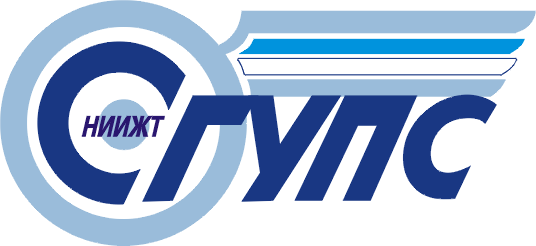 Филиал федерального государственного бюджетногообразовательного учреждения высшего  профессионального образования  «Сибирский   государственный университет путей сообщения»   в г. Белово              (Филиал СГУПС в г. Белово)                                                  ПОЛОЖЕНИЕ                 О ПРАКТИЧКЕСКИХ И ЛАБОРАТОРНЫХ ЗАНЯТИЯХ                                                          1 Общие положения	1.1 В соответствии с типовым положением об образовательном учреждении среднего профессионального образования (среднем специальном учебном заведении), утвержденным постановлением Правительства Российской Федерации от 18 июля 2008 г. № 543- к основным видам учебных занятий наряду с другими отнесены лабораторные и практические занятия, направленные на экспериментальное подтверждение теоретических положений и формирование учебных и профессиональных практических умений они составляют важную часть теоретической и профессиональной практической подготовки.1.2 В процессе лабораторного или практического занятия как видов учебных занятий студенты выполняют одно или несколько лабораторных или практических заданий под руководством преподавателя в соответствии с изучаемым содержанием учебного материала.1.3Выполнение студентами лабораторных и практических занятий направлено на:обобщение, систематизацию, углубление, закрепление полученных теоретических знаний по конкретным темам дисциплин математического и общего естественнонаучного и  специального циклов;формирование умений применять полученные знания на практике, реализацию единства интеллектуальной и практической деятельности;развитие интеллектуальных умений у будущих специалистов: аналитических, проектировочных, конструктивных и др.;выработку при решении поставленных задач таких профессионально значимых качеств, как самостоятельность, ответственность, точность, творческая инициатива.1.4 Учебные дисциплины и междисциплинарные курсы профессиональных модулей, по которым планируются лабораторные и  практические занятия и их объемы, определяются примерным и рабочим учебным планом по специальности.1.5 При проведении лабораторных и практических занятий учебная группа, численностью более 15 человек,  может делиться на подгруппы.2  Планирование лабораторных и практических занятий        2.1 При планировании состава и содержания лабораторных и
практических занятий следует исходить из того, что лабораторные и
практические занятия имеют разные ведущие дидактические цели.2.1.1 Ведущей дидактической целью лабораторных занятий является экспериментальное подтверждение и проверка существенных теоретических положений (законов, зависимостей).2.1.2 Ведущей дидактической целью практических занятий является формирование практических умений - профессиональных (выполнять определенные действия, операции, необходимые в последующем в профессиональной деятельности) или учебных (решать задачи по математике, информатике и др.), необходимых в последующей учебной деятельности.Состав и содержание практических и лабораторных занятий направлено на реализацию ФГОС СПО  в формировании умений.2.2	По таким дисциплинам как «Физическая культура», «Иностранный
язык», «Инженерная графика», дисциплинам с применением ПЭВМ все
учебные занятия или большинство из них проводятся как практические,
поскольку содержание дисциплин направлено в основном на формирование
практических умений и их совершенствование.2.3	В соответствии с ведущей дидактической целью содержанием
лабораторных занятий являются экспериментальная проверка формул,
методик расчета, установление и подтверждение закономерностей, ознакомление с методиками проведения экспериментов, установление свойств
веществ, их качественных и количественных характеристик, наблюдение
развития явлений, процессов и др.2.3.1 Выбор содержания и объема лабораторных занятий зависит от сложности учебного материала для усвоения, от  межпредметных связей, от значимости изучаемых теоретических положений  в формировании профессиональных компетенций.2.3.2 При планировании лабораторных занятий учитывается, что наряду с ведущей дидактической целью - подтверждением теоретических положений - в ходе выполнения заданий у студентов формируются практические умения и навыки обращения с различными приборами, установками, лабораторным оборудованием, аппаратурой, которые могут составлять  часть  профессиональной практической  подготовки,  а также исследовательские умения (наблюдать, сравнивать, анализировать, устанавливать зависимости, делать выводы и обобщения, самостоятельно вести исследование, оформлять результаты).2.4	В соответствии с ведущей дидактической целью содержанием
практических занятий являются решение разного рода задач, в том числе
профессиональных (анализ производственных ситуаций, решение
ситуационных производственных задач, выполнение профессиональных
функций в деловых играх и т.п.), выполнение вычислений, расчетов,
чертежей, работа с измерительными приборами, оборудованием,
аппаратурой, работа с нормативными документами, инструктивными
материалами, справочниками, составление проектной, плановой и другой
технической и специальной документации и др.2.4	В соответствии с ведущей дидактической целью содержанием практических занятий являются выполнение вычислений, расчетов, чертежей, работа с нормативными документами, инструктивными материалами, справочниками, составление проектной, плановой и другой
технической и специальной документации, решение разного рода задач (анализ производственных ситуаций, решение ситуационных производственных задач, выполнение профессиональных функций в деловых играх и т.п.) направленных на формирование профессиональных компетенций. 2.4.1	При разработке содержания практических занятий  по учебной дисциплине следует учитывать, чтобы они охватывали весь круг  умений, на подготовку к которым
ориентирована данная учебная дисциплина в соответствии с ФГОС СПО, а в совокупности по всем учебным дисциплинам и профессиональными модулями  охватывали  вид  профессиональной деятельности, к которой готовится специалист.2.4.2	При разработке содержания практических занятий  по  междисциплинарному курсу профессионального модуля  следует учитывать, чтобы они охватывали  круг  умений, на подготовку к которым ориентирован данный профессиональный модуль  согласно ФГОС СПО.2.4.3	На практических занятиях студенты овладевают первоначальными
профессиональными умениями и навыками, которые в дальнейшем
закрепляются и совершенствуются в процессе курсового проектирования,
практики по профилю специальности и преддипломной производственной
(профессиональной) практики.Наряду с формированием умений и навыков в процессе практических занятий обобщаются, систематизируются, углубляются и конкретизируются теоретические знания, вырабатывается способность и готовность использовать теоретические знания в практической деятельности, развиваются интеллектуальные умения.2.5	Темы лабораторных и практических занятий, и  количество часов на каждую тему, указаны в  рабочих учебных программах учебных дисциплин и профессиональных модулей.2.6	Задание для лабораторного или практического занятия должно быть
спланировано с расчетом того, чтобы за отведенное время оно было
качественно выполнено  большинством студентов.                3 Организация и проведение лабораторных работ и практических занятий3.1	Лабораторное занятие должно проводиться в специально
оборудованных учебных лабораториях. Продолжительность - не менее 2-х
академических часов. Необходимыми структурными элементами
лабораторной работы, помимо самостоятельной деятельности студентов,
являются инструктаж, проводимый преподавателем, а также организация
обсуждения итогов выполнения лабораторной работы.Практическое занятие должно проводиться в учебных кабинетах или специально оборудованных помещениях (площадках, полигонах и т.п.). Продолжительность занятия не менее 2-х академических часов. Необходимыми структурными элементами практического занятия, помимо самостоятельной деятельности студентов, являются инструктаж, проводимый преподавателем, а также анализ и оценка выполненных работ и степени овладения студентами запланированными умениями.Выполнению лабораторных и практических занятий предшествует проверка знаний студентов - их теоретической готовности к выполнению задания.На каждую тему   лабораторного  или  практического  занятия преподаватель разрабатывает задание и методические указания по выполнению, которые рассматриваются на заседании цикловой комиссии, рекомендуются к внутреннему применению и  утверждаются директором филиала.Лабораторные и практические занятия могут носить репродуктивный, частично-поисковый и поисковый характер.Занятия, носящие репродуктивный характер, отличаются тем, что при их проведении студенты пользуются подробными инструкциями, в которых указаны: цель работы, пояснения (теория, основные характеристики), оборудование, аппаратура, материалы и их характеристики, порядок выполнения работы, таблицы, выводы (без формулировки), контрольные вопросы, учебная и специальная литература.Занятия, носящие частично-поисковый характер, отличаются тем, что при их проведении студенты не пользуются подробными инструкциями, им не дан порядок выполнения необходимых действий и требуют от студентов самостоятельного подбора оборудования, выбора способов выполнения работы в инструктивной и справочной литературе и др.Занятия, носящие поисковый характер, характеризуются тем, что студенты должны решить новую для них проблему, опираясь на имеющиеся у них теоретические знания.При планировании лабораторных и практических занятий необходимо находить оптимальное соотношение репродуктивных, частично-поисковых и поисковых работ, чтобы обеспечить высокий уровень интеллектуальной деятельности.3.6 Формы организации студентов на лабораторных и практических занятиях: фронтальная, групповая и индивидуальная.При фронтальной форме организации занятий все студенты выполняют одновременно одну и ту же работу.При групповой форме организации занятий одна и та же работа выполняется бригадами по 2-5 человека.При индивидуальной форме организации занятий каждый студент выполняет индивидуальное задание.                                       4 Оформление лабораторных и практических занятий4.1	Лабораторные и практические занятия  оформляются
в отдельной тетради (кроме занятий по иностранному языку, физической
культуре и инженерной графике), содержание отчета определяется
преподавателем в соответствии с заданием и методическими указаниями по
проведению лабораторного и практического занятия.Оценки за выполнение лабораторных и практических занятий выставляются в виде записи «зач» в учебном журнале (кроме занятий по иностранному языку) и учитываться как показатели текущей успеваемости студентов.В случае отсутствия студента на практическом или лабораторном занятии, выполнение данной работы осуществляется им самостоятельно и проверяется за счет часов, отведенных на индивидуальные консультации по дисциплине.4.4	Контроль выполнения лабораторных и практических занятий
осуществляется преподавателем. Тетради с отчетами предъявляются на
экзамене и возвращаются студенту для дальнейшего использования.Принято:На Совете филиалапротокол №______от  «_____» ________2015г.Утверждено: Приказом   директора филиала  №____ от  «_____» ________2015г. 